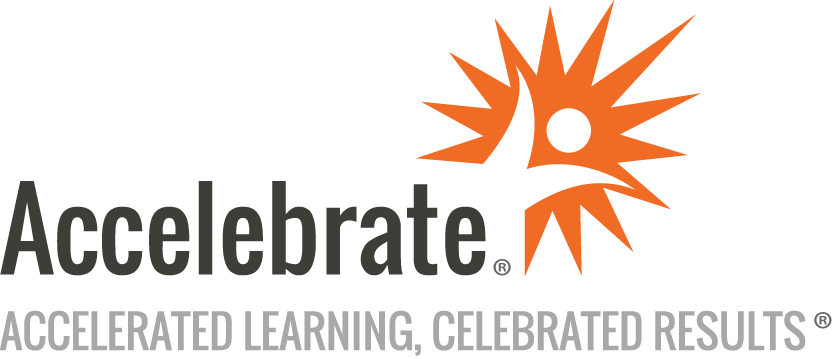 Agile Portfolio ManagementCourse Number: AGL-200
Duration: 3 daysOverviewThis advanced Agile training course teaches attendees how to apply Agile, Lean, and Kanban principles and practices to their portfolio planning and management. Participants learn new and innovative methods for planning, prioritizing, sizing, and managing their portfolio of initiatives. This Agile course also covers planning around teams, measuring velocity, and establishing a pull method from a portfolio backlog.PrerequisitesNo prior experience is presumed.MaterialsAll attendees receive comprehensive courseware.Software Needed on Each Student PCAccelebrate can provide a remote lab environment for this class.  All attendees should have computers with Internet access and a modern web browser (ideally Chrome).ObjectivesApply Agile, Lean, and Kanban principles and practices to portfolio planning and managementDevelop a new approach to enterprise capacity planningImplement a pull method from the portfolio backlogUse new metrics to measure success, such as velocity, flow efficiency, and cycle timeOutlineTop Challenges with Portfolio ManagementThe Multitasking ProblemGetting Initiatives Started .. Not DONEWhy We Need a Different ApproachIntro to Lean ThinkingLimiting Work In Progress (WIP)Lean/Agile Portfolio Big PictureThe Pull vs. Push ConceptUnderstanding CapacityWhy Stable Whole Teams?Supporting Communities of PracticeNew Metrics to MeasureThe New Role of an Agile PMOAgile/Lean Portfolio Planning StepsThe 6 Levels of PlanningBuilding Your Backlog of Current and Future InitiativesStrategic AlignmentDeveloping Your Business Value BucketsDeveloping Your Qualification FilterAssigning Business Value PointsDependency, Risk, SizingMaking the Tough DecisionsRanking the BacklogDesigning Stable ‘Whole’ TeamsWhich Team Should Pull What?Measuring VelocityCapacity PlanningCreating an Enterprise Portfolio Grooming TeamRoles and ResponsibilitiesContinuous Backlog GroomingSetting Up Your Portfolio Tracking Kanban WallsWhere To Go Next